П Р О Е К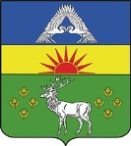 СЕЛЬСКАЯ ДУМА КЛЕТСКОГО СЕЛЬСКОГО ПОСЕЛЕНИЯ СРЕДНЕАХТУБИНСКОГО МУНИЦИПАЛЬНОГО РАЙОНА ВОЛГОГРАДСКОЙ ОБЛАСТИРЕШЕНИЕот «___» ________ 2022 года                                                                    № ___Об исполнении бюджета Клетского сельского поселения Среднеахтубинского муниципального района Волгоградской области за 2021 годВ соответствии с Федеральным законом от 06.10.2003 № 131-ФЗ "Об общих принципах организации местного самоуправления в Российской Федерации",  решением сельской Думы Клетского сельского поселения от 28.12.2019 года № 19/6 «Об утверждении Положения о бюджетном процессе в Клетском сельском поселении Среднеахтубинского муниципального района Волгоградской области», Уставом Клетского сельского поселения Среднеахтубинского муниципального района Волгоградской области, сельская Дума Клетского сельского поселения Среднеахтубинского муниципального района Волгоградской области,РЕШИЛА:1. Утвердить отчет об исполнении бюджета Клетского сельского поселения за 2021 год с общим объемом доходов в сумме – 13 620,89 тыс. руб., расходов – 13 634,04 тыс. руб. и профицитом бюджета – 13,15 тыс. руб.       2. Исполнение доходов бюджета Клетского сельского поселения за 2021 год по кодам классификации доходов бюджетов согласно Приложению № 1 к настоящему Решению.       3. Исполнение расходов бюджета поселения за 2021 год по разделам и подразделам классификации расходов бюджетов согласно Приложению № 2 к настоящему Решению.        4. Ведомственная структура расходов бюджета Клетского сельского поселения за 2021 год согласно Приложению № 3 к настоящему Решению.      5. Исполнение источников финансирования дефицита бюджета по кодам классификации источников финансирования дефицитов бюджетов за 2021 год согласно приложению № 4 к настоящему Решению.      6. Настоящее Решение вступает в силу с момента подписания и подлежит официальному опубликованию.    И.о. главы Клетского сельского поселения                                       Т.В. ВдовенкоПриложение № 1к решению сельской ДумыКлетского сельского поселенияот «___» _____ 2022 г.№ ____Исполнение доходов бюджета Клетского сельского поселения за 2021 год                                                                                                                                                 (тыс. руб.)И.о. главы Клетского сельского поселения                                        Т.В. Вдовенко                                Приложение №2         к решению сельской ДумыКлетского сельского поселенияот «20» апреля 2022 г. .№ 4/3Исполнение расходов бюджета Клетского сельского поселения за 2021 год по разделам и подразделам классификации расходов бюджетов                                                                                                                                                   (тыс. руб.)     И.о. главы Клетского сельского поселения                                        Т.В. ВдовенкоПриложение № 3к решению сельской Думы    Клетского сельского поселенияот «20» апреля 2022 г. № 4/3Ведомственная структурарасходов бюджета Клетского сельского поселения за 2021 год                                                                                                                                                 (тыс. руб.) И.о. главы Клетского сельского поселения                                       Т.В. ВдовенкоПриложение № 4					к  решения сельской Думы    Клетского сельского поселения                                                                                  от «20» апреля 2022 г.№ 4/3 Источники финансирования дефицита бюджетаКлетского сельского поселения за 2021 год по кодам классификации источников финансирования дефицита бюджета                                                                                                                                  (тыс.руб.)И.о. главы Клетского сельского поселения                                        Т.В. ВдовенкоКБКДОХОДЫПервоначальные назначенияУточненные назначенияИсполнение000 1 00 00000 00 0000 000Налоговые доходы5405,006482,606234,96000 1 03 02000 01 0000110Налог на товары, реализуемые на территории РФ (акцизы)2560,002560,002609,19100 1 03 02230 01 0000 110Доходы от уплаты акцизов на дизельное топливо, подлежащие распределению между бюджетами субъектов Российской Федерации и местными бюджетами с учетом установленных дифференцированных нормативов отчислений в местные бюджеты1175,001175,001204,56100 1 03 02240 01 0000 110Доходы от уплаты акцизов на моторные масла для дизельных и (или) карбюраторных (инжекторных) двигателей, подлежащие распределению между бюджетами субъектов Российской Федерации и местными бюджетами с учетом установленных дифференцированных нормативов отчислений в местные бюджеты7,007,008,47100 1 03 02250 01 0000 110Доходы от уплаты акцизов на автомобильный бензин, подлежащие распределению между бюджетами субъектов Российской Федерации и местными бюджетами с учетом установленных дифференцированных нормативов отчислений в местные бюджеты1546,001546,001601,57100 1 03 02260 01 0000 110Доходы от уплаты акцизов на прямогонный бензин, подлежащие распределению между бюджетами субъектов Российской Федерации и местными бюджетами с учетом установленных дифференцированных нормативов отчислений в местные бюджеты- 168,00- 168,00- 205,41000 1 01 02000 01 0000 110Налог на доходы физических лиц954,002041,801895,61000 1 01 02010 01 0000 110Налог на доходы физических лиц с доходов, источником которых является налоговый агент, за исключением доходов, в отношении которых исчисление и уплата налога осуществляется в соответствии со статьями 227, 2271 и 228 Налогового кодекса РФ750,001078,001022,66000 1 01 02020 01 0000 110Налог на доходы физических лиц с доходов, полученных от осуществления деятельности физическими лицами, зарегистрированными в качестве индивидуальных предпринимателей, нотариусов, занимающихся частной практикой, адвокатов, учредивших адвокатские кабинеты и других лиц, занимающихся частной практикой в соответствии со статьей 227 Налогового кодекса Российской Федерации50,00301,80301,39000 1 01 02030 01 0000 110Налог на доходы физических лиц с доходов, полученных физическими лицами в соответствии со статьей 228 Налогового Кодекса Российской Федерации22,00530,00538,95000 1 01 02040 01 0000 110Налог на доходы физических лиц в виде фиксированных авансовых платежей с доходов, полученных физическими лицами, являющимися иностранными гражданами, осуществляющими трудовую деятельность по найму у физических лиц на основании патента в соответствии со статьей 2271 Налогового Кодекса Российской Федерации132,00132,0032,61000 1 05 03000 01 0000 110Единый сельскохозяйственный налог185,00159,0023,18000 1 05 03010 01 0000 110Единый сельскохозяйственный налог185,00159,0023,18000 1 06 00000 00 0000 000Налог на имущество1706,001721,801706,98000 1 06 01030 10 0000 110Налог на имущество физических лиц, зачисляемый в бюджеты поселений96,0076,2080,86000 1 06 06033 10 0000 110Земельный налог с организаций, обладающих земельным участком в границах сельских поселений310,00345,60320,65000 1 06 06043 10 0000 110Земельный налог с физических лиц, обладающих земельным участком в границах сельских поселений1300,001300,001305,47000 1 00 00000 00 0000 000Неналоговые доходы0,0069,5275,21000 1 13 02995 10 0000 130Прочие доходы от компенсации затрат бюджетов сельских поселений0,000,005,69000 1 14 02053 10 0000 420Доходы от реализации иного имущества, находящегося в собственности сельских поселений, в части реализации основных средств по указанному имуществу0,0069,5269,52Итого собственных доходов:5405,006552,126310,17000 2 00 00000 00 0000 000Безвозмездные поступления4454,207352,007310,72000 2 02 30024 10 0000 150Субвенции местным бюджетам на выполнение передаваемых полномочий субъектов РФ (административная комиссия)10,0010,0010,00000 2 02 35118 10 0000 150Субвенции на осуществление первичного воинского учета на территориях, где отсутствуют военные комиссариаты286,20286,20286,20000 2 02 40014 10 0000 150Межбюджетные трансферты, передаваемые бюджетам сельских поселений из бюджетов муниципальных районов на осуществление части полномочий по решению вопросов местного значения в соответствии с заключенными соглашениями 0,00959,46920,90000 2 02 49999 10 0000 150Прочие межбюджетные трансферты, передаваемые бюджетам сельских поселений 0,001938,371938,33000 2 02 15001 10 0000 150Дотации бюджетам сельских поселений на выравнивание бюджетной обеспеченности из бюджета субъекта РФ4158,004158,004158,00000 2 19 60010 10 0000 150Возврат прочих остатков субсидий, субвенций и иных межбюджетных трансфертов, имеющих целевое назначение, прошлых лет из бюджетов сельских поселений0,00    0,00- 2,71Всего доходов:9859,2013904,1213620,89Раздел, подразделНаименование показателяПервоначальные назначенияУточненные назначенияИсполнение0100Общегосударственные вопросы3284,374131,904082,690102Функционирование высшего должностного лица 477,45824,82824,820104Функционирование деятельности местной администрации2228,022637,082592,870106Обеспечение деятельности финансовых, налоговых и таможенных органов и органов финансового(финансово-бюджетного) надзора65,9065,9065,900107Обеспечение проведения выборов и референдумов300,00298,25298,250111Резервный фонд5,005,000,000113Другие общегосударственные вопросы208,00300,85300,850200Национальная оборона   286,20286,20286,200203Мобилизационная и вневойсковая подготовка286,20286,20286,200300Национальная безопасность и правоохранительная деятельность115,00493,24493,240310Обеспечение пожарной безопасности115,00493,24493,240400Национальная экономика2595,003140,072362,400409Дорожное хозяйство (дорожные фонды)2595,003131,272353,600412Другие вопросы в области национальной экономики0,008,808,800500Жилищно-коммунальное хозяйство1153,032822,132704,350501Жилищное хозяйство38,6529,7629,760502Коммунальное хоз-во5,00788,66749,210503Благоустройство1109,382003,711925,380800Культура и кинематография2289,803668,733577,370801Культура2289,803668,733577,371000Социальная политика75,8077,7977,791001Пенсионное обеспечение75,8077,7977,791100Физическая культура и спорт10,000,000,001101Физическая культура10,000,000,001200Средства массовой информации50,0050,0050,001204Другие вопросы в средствах массовой информации50,0050,050,00Всего расходов9859,2014670,0613634,04Наименование показателяРазделПодразделЦелевая статья расходовВид расходовПервоначальные назначенияУточненные назначенияИсполнение946 – Клетское сельское поселениеОБЩЕГОСУДАРСТВЕННЫЕ ВОПРОСЫ0100000 0003284,374131,904082,69Функционирование высшего должностного лица муниципального образования0102000 000477,45824,82824,82Глава поселения0102900000477,45824,82824,82Расходы на выплату персоналу в целях обеспечения выполнения функций муниципальными органами, казенными учреждениями0102900100477,45824,82824,82Функционирование деятельности местных администраций0104000 0002228,022637,082592,87Обеспечение деятельности органов местного самоуправления01049000002211,922624,702580,49Расходы на выплату персоналу в целях обеспечения выполнения функций муниципальными органами, казенными учреждениями01049001001969,522303,932302,53Закупка товаров, работ, услуг для муниципальных нужд0104900200232,4310,77267,96Закупка товаров, работ, услуг для муниципальных нужд для административных комиссий010490020010,010,010,0Непрограммные мероприятия010499000016,112,3812,38Уплата налогов и сборов010499080016,112,3812,38Обеспечение деятельности финансовых, налоговых и таможенных органов и органов финансового (финансово-бюджетного) надзора010600000065,9065,9065,90Передаваемые полномочия в бюджет района из бюджета поселения010690000065,9065,9065,90Иные межбюджетные трансферты010690 050065,9065,965,90Обеспечение проведения выборов и референдумов0107000000300,00298,25298,25Проведение выборов глав0107990000300,00298,25298,25Иные бюджетные ассигнования0107990800300,00298,25298,25Резервные фонды01110000005,005,00,00Резервные фонды местных администраций01119900005,005,00,00Иные бюджетные ассигнования010799 08005,005,00,00Другие общегосударственные вопросы0113000000208,00300,85300,85Муниципальная программа «Профилактика терроризма и экстремизма на территории Клетского сельского поселения на период 2019–2021 годы»01130100002,501,271,27Закупка товаров, работ, услуг для муниципальных нужд01130102002,52,52,5Непрограммные мероприятия0113990000205,50299,58299,58Закупка товаров, работ, услуг для муниципальных нужд01139902000,0030,0030,00Иные бюджетные ассигнования0113990800205,50269,58269,58НАЦИОНАЛЬНАЯ ОБОРОНА0200000000286,20286,20286,20Мобилизационная и вневойсковая подготовка0203000000286,20286,20286,20Субвенции на осуществление первичного воинского учета на территориях, где отсутствуют военные комиссариаты0203990000286,20286,20286,20Расходы на выплату персоналу в целях обеспечения выполнения функций муниципальными органами, казенными учреждениями0203990100241,4257,20257,20Закупка товаров, работ, услуг для муниципальных нужд020399020044,8029,0029,00Национальная и противопожарная безопасность0300000 000115,00493,24493,24Обеспечение пожарной безопасности0310000 000115,0493,24493,24Мероприятия по противопожарной безопасности0310990000115,00493,24493,24Закупка товаров, работ, услуг для муниципальных нужд0310990200100,00478,24478,24Уплата налогов и сборов031099080015,0015,0015,00НАЦИОНАЛЬНАЯ ЭКОНОМИКА0400000 0002595,003140,072362,40Дорожное хозяйство (дорожные фонды)04090000002595,003131,272353,60Ремонт сети автомобильных дорог общего пользования и искусственных сооружений на них, за счет средств дорожного фонда04099900002595,003131,272353,60Закупка товаров, работ, услуг для муниципальных нужд04099902002560,003092,052314,54Иные межбюджетные трансферты04099905000,0034,2234,06Уплата налога на имущество и земельного налога040999080035,005,005,00Другие вопросы в области национальной экономики04120000000,008,808,80Мероприятия в области строительства, архитектуры и градостроительства (по землеустройству)04129900000,008,808,80Закупка товаров, работ, услуг для муниципальных нужд04129902000,008,808,80ЖИЛИЩНО-КОММУНАЛЬНОЕ ХОЗЯЙСТВО0500 000 0001153,032822,132704,35Жилищное хозяйство0501000 00038,6529,7629,76Содержание и ремонт муниципального жилищного фонда050199000038,6529,7629,76Закупка товаров, работ, услуг для муниципальных нужд050199020020,6522,0622,06Уплата налога на имущество и земельного налога050199080018,007,707,70Коммунальное хозяйство0502000 0005,00788,66749,21Содержание и ремонт коммунального хозяйства05029900005,00788,66749,21Закупка товаров, работ, услуг для муниципальных нужд05029902000,00777,78749,21Уплата налога на имущество и земельного налога05029908005,000,880,00Благоустройство05 03000 0001109,382003,711925,38Программа «Энергосбережение и повышение энергетической эффективности на 2019-2021г»0503030000150,0027,8020,85Закупка товаров, работ, услуг для муниципальных нужд0503030200150,0027,8020,85Муниципальная программа «Развитие и поддержка ТОС на территории Клетского сельского поселения на 2019 - 2021 годы»                        050316000025,004,944,94Закупка товаров, работ, услуг для муниципальных нужд050316020025,004,944,94 Непрограммные мероприятия0503990000934,381970,971899,59Закупка товаров, работ, услуг для муниципальных нужд0503990200786,301939,771868,80Уплата налога налогов и сборов050399080040,0031,2030,79КУЛЬТУРА, КИНЕМАТОГРАФИЯ И СРЕДСТВА МАССОВОЙ ИНФОРМАЦИИ0800000 0002289,803668,733577,37Культура0801000 0002289,803668,733577,37Обеспечение деятельности подведомственных учреждений08019900002289,803668,733577,37Расходы на выплату персоналу в целях обеспечения выполнения функций муниципальными органами, казенными учреждениями08019901001206,612560,042544,78Закупка товаров, работ, услуг для муниципальных нужд08019902001081,191074,871000,77Иные пенсии, социальные доплаты к пенсиям08019903000,031,8231,82Уплата налога на имущество и земельного налога08019908002,002,000,00Иные межбюджетные трансферты08019905000,000,8300,830СОЦИАЛЬНАЯ ПОЛИТИКА100000000075,8077,7977,79Пенсионное обеспечение100100000075,8077,7975,79Доплаты к пенсиям муниципальных служащих100199000075,8077,7975,79Иные пенсии, социальные доплаты к пенсиям100199030075,8077,7975,79ФИЗИЧЕСКАЯ КУЛЬТУРА И СПОРТ110000000010,000,000,00Физическая культура и спорт1101000  00010,000,000,00Мероприятия в области физической культуры, спорта110199000010,000,000,00Закупка товаров, работ, услуг для муниципальных нужд110199020010,000,000,00СРЕДСТВА МАССОВОЙ ИНФОРМАЦИИ1200000 00050,0050,0030,90Другие вопросы в области средств массовой информации120400000050,0050,0030,90Расходы на средства массовой информации120499000050,0050,0030,90Закупка товаров, работ, услуг для муниципальных нужд120499020050,0050,0030,90ИТОГО:9859,2014670,0613634,04Наименование показателяКод источника финансирования по бюджетной классификацииУтвержденные бюджетные назначенияИсполнениеИсточники финансирования дефицита бюджета- всегохх- 13,15Изменение остатков средств на счетах по учету средств бюджетахх- 13,15Увеличение остатков средств по счетам01050201100000150х- 13620,89Уменьшение остатков средств по счетам01050201100000160х13634,04